Master Histoire des TechniquesMaster TPTI(Techniques, Patrimoine, Territoire de l’Industrie)Qu’est-ce-que c’est ???Une formation en histoire appliquée, qui croise analyse historique et analyse de terrain, recherche et management, recherche-action et valorisationPourquoi faire ???Recherche : doctorat d’histoire, doctorat international HERITECHS en histoire appliquéeProfessionnels : métiers du patrimoine auprès des collectivités territoriales (gestion de musées ou de sites, inventaires, collections, archéologie industrielle ou paléo-technique); métiers de la médiation culturelle (conception muséale, consulting en gestion et valorisation des territoires et structures monumentales et culture artisanale technique, tourisme technique et industriel); métiers de l’information et de la communication (journalisme scientifique et technique).Comment en savoir plus ???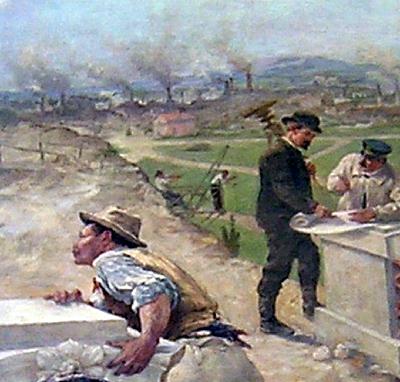 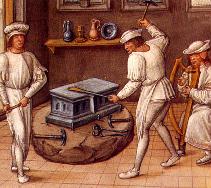 Réunion de PrésentationVendredi 15 juin 201210h-12hCentre MalherBibliothèque du 5ème étage